Publicado en Zaragoza el 12/08/2020 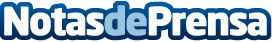 Aluvidal tramita subvenciones de hasta 3000€ por la renovación de las ventanas en viviendas de AragónLas subvención, aprobada por el Gobierno de Aragón, permitirá a las familias mejorar la eficiencia energética de sus hogaresDatos de contacto:María Vidal976 16 58 92Nota de prensa publicada en: https://www.notasdeprensa.es/aluvidal-tramita-subvenciones-de-hasta-3000 Categorias: Bricolaje Interiorismo Aragón Construcción y Materiales http://www.notasdeprensa.es